Publicado en Madrid el 16/02/2016 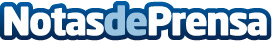 España, líder europeo en el sector de productos eróticosEl sector de los juguetes sexuales está en auge en España. Al menos eso es lo que se desprende un análisis realizado por SexPlace, la franquicia más grande del país, en el que se afirma que este sector aumentó más de un 75% en el año 2014Datos de contacto:MarcosNota de prensa publicada en: https://www.notasdeprensa.es/espana-lider-europeo-en-el-sector-de-productos Categorias: Finanzas Sociedad E-Commerce http://www.notasdeprensa.es